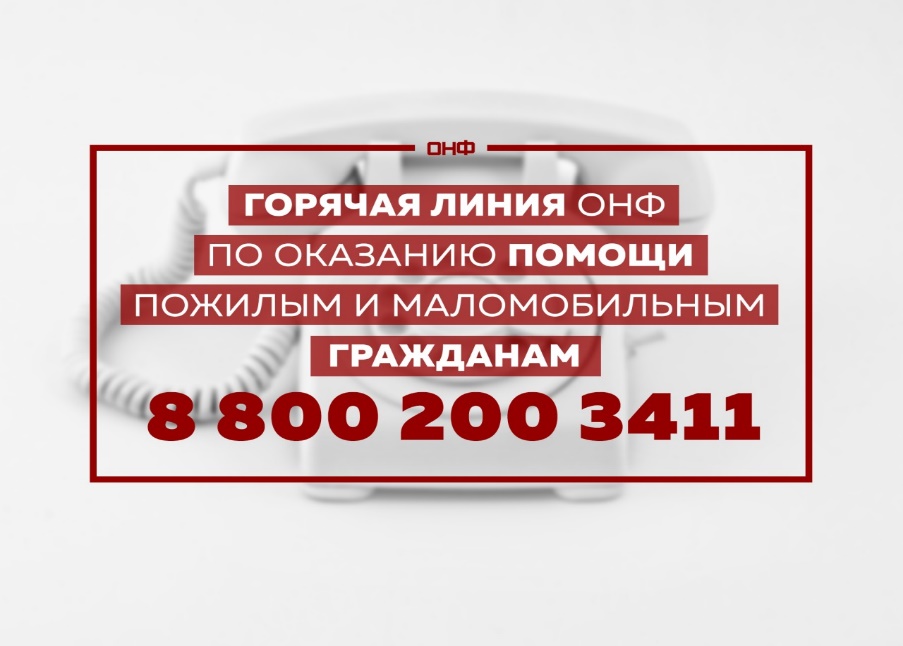 Уважаемые жители!Общероссийский народный фронт совместно с партнерами запустил круглосуточную «горячую линию» по помощи людям старше 60 лет, попавшим в группу риска из-за распространения коронавируса.Пожилые и маломобильные граждане могут оставить заявку на оказание помощи с покупкой и доставкойпродуктов, медикаментов, товаров первой необходимости и т.д.Телефон «горячей линии»: 8 (800)-200-34-11Также Вы можете обратиться за помощью в Комплексный центр социального обслуживания населения в г.Майкопе по телефону (8772)52-27-79Берегите себя и будьте здоровы!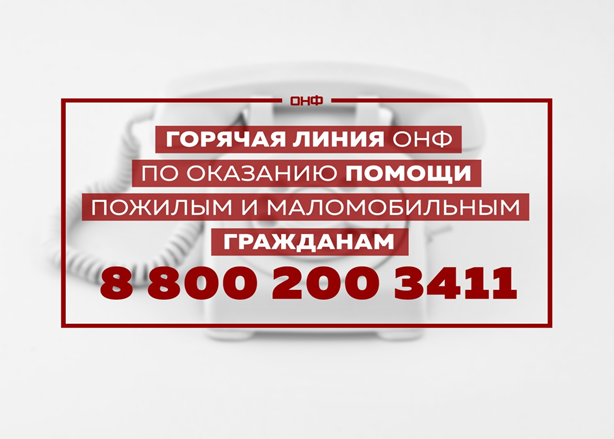 Уважаемые жители!Общероссийский народный фронт совместно с партнерами запустил круглосуточную «горячую линию» по помощи людям старше 60 лет, попавшим в группу риска из-за распространения коронавируса.Пожилые и маломобильные граждане могут оставить заявку на оказание помощи с покупкой и доставкойпродуктов, медикаментов, товаров первой необходимости и т.д.Телефон «горячей линии»: 8 (800)-200-34-11Также Вы можете обратиться за помощью вКомплексный центр социального обслуживания населения в г.Майкопе по телефону (8772)52-27-79Берегите себя и будьте здоровы!